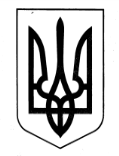 УКРАЇНАБОРІВСЬКА РАЙОННА РАДА ХАРКІВСЬКОЇ ОБЛАСТІБОГУСЛАВСЬКА ЗОШ І-ІІІ СТУПЕНІВНАКАЗ30.09.2016                                                                                                                                  № 148Про проведення І етапу Всеукраїнських учнівських олімпіадіз навчальних предметів у 2016/2017 навчальному роціНа виконання наказу Міністерства освіти і науки України від 19.08.2016 № 1006 «Про проведення Всеукраїнських учнівських олімпіад і турнірів з навчальних предметів у 2016/2017 навчальному році», наказу Департаменту науки і освіти Харківської обласної державної адміністрації від 12.09.2016 №344, наказу відділу освіти Борівської районної державної адміністрації від 30.09.2016 № 277 «Про проведення І,ІІ етапів Всеукраїнських учнівських олімпіад олімпіад із навчальних предметів у Борівському районі у 2015/2016 навчальному році»  відповідно до Положення про Всеукраїнські учнівські олімпіади, турніри, конкурси з навчальних предметів, конкурси-захисти науково-дослідницьких робіт, олімпіади зі спеціальних дисциплін та конкурси фахової майстерності, затвердженого наказом Міністерства освіти і науки, молоді та спорту України від 22.09.2011 № 1099, зареєстрованого в Міністерстві юстиції України 17.11.2011 за № 1318/20056 (із змінами), Правил проведення І, ІІ, ІІІ етапів Всеукраїнських учнівських олімпіад із навчальних предметів у Харківській області, затверджених наказом Головного управління освіти і науки Харківської обласної державної адміністрації від 25.04.2012 № 241, зареєстрованих у Головному управлінні юстиції у Харківській області 14.06.2012 за № 42/1405, з метою створення належних умов для виявлення й підтримки обдарованої молоді, розвитку її інтересів, організованого проведення І, ІІ етапів і підготовки до ІІІ етапу Всеукраїнських учнівських олімпіад із навчальних предметівН А К А З У Ю:1. Забезпечити організаційний супровід проведення І етапу Всеукраїнських учнівських олімпіад з української мови і літератури, іноземних мов (англійська), російської мови та  літератури, математики, історії, правознавства, географії, економіки, фізики, астрономії, хімії, біології, екології, трудового навчання, інформаційних технологій  та інформатики.                                                                                                                                       Логвіненко А.В.2. Підготувати та затвердити  план заходів з покращення якості підготовки учнів до І етапу Всеукраїнських учнівських олімпіад із навчальних предметів (Додаток 1).                                                                                                   До 01.10.2016 року. Логвіненко А.В.3. Затвердити склад предметних комісій зі складання завдань І етапу Всеукраїнських учнівських олімпіад із навчальних предметів (Додаток 2).                                                                                                  До 01.10.2016 року Логвіненко А.В.4. Затвердити склад журі І етапу Всеукраїнських учнівських олімпіад із навчальних предметів (Додаток 3).                                                                                                  До 01.10.2016 року Логвіненко А.В.5. Логвіненко А.В., заступнику директора з НР та вчителям-предметникам:5.1.Організувати якісну й системну підготовку обдарованих учнів до предметних олімпіад у відповідності до даного плану.                                                                                                                                                          Постійно. 5.2. Підготувати завдання І  етапу Всеукраїнських учнівських олімпіад із навчальних предметів, затвердити їх на засіданнях ШМО.                                                                                                                                     До 01.10.2016 року5.3.Провести І (шкільний) етап Всеукраїнських учнівських відповідно до графіка. 5.4.Підготувати довідку  про  підсумки І (шкільного) етапу Всеукраїнських учнівських олімпіад із навчальних предметів.                                                                                                                                    До 30.10.2016 року5.5. Передати інформацію про підсумки І етапу олімпіад до районного методичного кабінету.                                                                                                                                                До 30.10.2016 року5.6.Надіслати до районного методичного кабінету заявки на участь команд у ІІ етапі Всеукраїнських учнівських олімпіад із навчальних предметів.                                                                                                                                   До 30.10.2016 року5.7.Забезпечити прибуття команд учасників ІІ (районного) етапу олімпіад до місця їх проведення.6. Контроль за виконанням наказу залишаю за собою.Директор школи                                        Н.В.ТугайЗ наказом ознайомлені:  Логвіненко А.В.                                 Бражнік Л.І.                                Літвінов Д.СЗарудна І.О.                                        Ісаєва В.В.                                   Гусєва О.В.Титаренко Н.В.                                   Положенкова Н.М.                     Винокурова Н.Г.Куриленко Н.Л.                                  Ісаєва Р.Б.                                    Галицький О.О.Ісаєв Ю.П.                                           Любий Ю.О.                               Дмитренко Л.М.Тугай Н.В.                                                                                                                                                       Додаток 1                                            до наказу по школі                                            від 30.09.2016 № 148                                            Директор школи                                            _____________Н.В.ТугайПлан заходівз підвищення якості  підготовки учнів  Богуславської ЗОШ І-ІІІ ступенів до Всеукраїнських учнівських олімпіад із навчальних предметіву 2016/2017 навчальному році                                            Додаток 2                                            до наказу по школі                                            від 30.09.2016 № 148                                            Директор школи                                            _____________Н.В.ТугайСкладпредметних комісій Богуславської ЗОШ І-ІІІ ступенівзі складання завданьдо  І етапу Всеукраїнських учнівських олімпіад із навчальних предметіву 2016/2017 навчальному році                                             Додаток 3                                            до наказу по школі                                            від 30.09.2016 № 148                                            Директор школи                                            _____________Н.В.ТугайСкладжурі Богуславської ЗОШ І-ІІІ ступенів  І етапу Всеукраїнських учнівських олімпіад із навчальних предметіву 2016/2017 навчальному роціПРОТОКОЛучасті учнів Богуславської ЗОШ І-ІІІ ступенів у І (шкільному ) етапі Всеукраїнської учнівської олімпіади з_______________________________________________________у 2016/2017 навчальному роціВизнати переможцями та забезпечити участь у ІІ (районному) етапі таких учнів:Голова журі____________________________________________________________«____»______________2016 р.№ з/пЗаходи щодо реалізації програмиТермін виконанняВідповідальніВідповідальніІ. Організація та проведення   Всеукраїнських учнівських олімпіад із навчальних предметівІ. Організація та проведення   Всеукраїнських учнівських олімпіад із навчальних предметівІ. Організація та проведення   Всеукраїнських учнівських олімпіад із навчальних предметівІ. Організація та проведення   Всеукраїнських учнівських олімпіад із навчальних предметівІ. Організація та проведення   Всеукраїнських учнівських олімпіад із навчальних предметів1Провести діагностування й анкетування з метою виявлення обдарованих дітей молодшого та середнього шкільного віку. Поповнити  банк даних «Обдарована дитина»ВересеньВересеньЛогвіненко А.В.Керівники ШМО2Створити базу нормативно-правових документів і науково-методичного забезпечення щодо організації І етапу Всеукраїнських учнівських олімпіад із навчальних предметів та проведення роботи з обдарованою молоддюПротягом навчального рокуПротягом навчального рокуМетодична рада3Ознайомити вчителів-предметників із Положенням про Всеукраїнські учнівські олімпіади з базових і спеціальних дисциплін, турніри, конкурси-захисти науково-дослідницьких робіт та конкурси фахової майстерностіВересеньВересеньЛогвіненко А.В.4Провести І етап Всеукраїнських учнівських олімпіад з української мови та літератури, іноземних мов (англійської), російської мови та літератури, історії, математики, біології, географії, астрономії, фізики, хімії, екології, інформатики та інформаційних технологій  (протягом жовтня), видати наказ по школі про організацію І етапу Всеукраїнських учнівських олімпіад із навчальних предметів 03.10 – 25.10.2016 До 30 .09.03.10 – 25.10.2016 До 30 .09.Логвіненко А.В.Тугай Н.В.5Провести семінар для керівників ШМО щодо організації та проведення І етапу Всеукраїнських учнівських олімпіад із навчальних предметівВересеньВересеньЛогвіненко А.В.6Організувати індивідуальну підготовку учнів до 
І етапу Всеукраїнських учнівських олімпіад із навчальних предметів на диференційованій основі в урочний та позаурочний час Вересень-жовтеньВересень-жовтеньУчителі-предметники7Створити умови для проведення І етапу Всеукраїнських учнівських олімпіад із навчальних предметів у встановлені терміниВересень – жовтень Вересень – жовтень Логвіненко А.В. Керівники ШМО Учителі-предметники8Розробити й затвердити завдання  І етапу олімпіад та розмістити їх на сайтах загальноосвітніх навчальних закладів До 3.10.До 3.10.Логвіненко А.В., Керівники ШМО9Обов’язково враховувати під час підготовки завдань І етапу Всеукраїнських учнівських олімпіад із навчальних предметів структуру завдань ІІ – ІІІ етапів, у тому числі:- з біології – використовувати завдання, що передбачають перевірку практичних навичок (робота з мікроскопом, гербаріями, природними об’єктами тощо):- з хімії – включати завдання, що передбачають виконання хімічного експерименту;- з фізики – пропонувати завдання, що передбачають виконання простого фізичного експерименту;- з математики – включати до складу завдань не менш ніж 3 завдання із різних розділів (математичні ребуси або завдання з параметрами, геометричні або завдання на розфарбування та розрізання, логічні задачі)- з іноземних мов – проводити аудіювання, читання, письмо і говоріння.До 3.10.До 3.10.Керівники ШМО Учителі-предметники10Надавати організаційно-методичну допомогу під час проведення І етапу Всеукраїнських учнівських олімпіад із навчальних предметів ЖовтеньЖовтеньЛогвіненко А.А.11Здійснити аналіз результатів виступу учнів у 
І етапі Всеукраїнських учнівських олімпіад із навчальних предметів, визначити прогалини у підготовці учнів до теоретичного та практичного турів олімпіад. Узагальнити дану інформацію  в довідці та наказі про підсумки І (шкільного) етапу Всеукраїнських учнівських олімпіад із навчальних предметів.Жовтень Жовтень Керівники ШМО, Учителі-предметникиЛогвіненко А.В.Тугай Н.В.12Розглянути питання реалізації даного плану на педагогічній раді ГруденьГруденьЛогвіненко А.В.13Організувати роботу вчителів із батьками здібних та обдарованих учнів (індивідуальні бесіди, рекомендації, анкетування)Протягом навчального рокуПротягом навчального року Учителі-предметники№Навчальний предметПІБ вчителівПосада1МатематикаВинокурова Надія ГригорівнаДмитренко Людмила МиколаївнаВчитель математикиВчитель фізики2ГеографіяЛітвінов Дмитро СергійовичГалицький Олександр ОлександровичВчитель історіїВчитель біології3Російська мова та літератураБражнік Лідія ІванівнаІсаєва Рімма БорисівнаВчитель зарубіжної літературиВчитель української мови4Хімія Галицький Олександр Олександрович Літвінов Дмитро СергійовичВчитель хімії та біологіїВчитель історії 5ІсторіяЛітвінов Дмитро СергійовичТугай Наталія ВолодимирівнаВчитель історіїВчитель історії6Біологія Галицький Олександр Олександрович Літвінов Дмитро СергійовичВчитель хімії та біологіїВчитель історії 7Українська мова та літератураІсаєва Рімма БорисівнаЗарудна Ірина ОлексіївнаВчитель української мови та літератури Вчитель української мови та літератури8ФізикаДмитренко Людмила Миколаївна Винокурова Надія ГригорівнВчитель фізики Вчитель математики9Іноземна мови ( англійська) Любий Юрій ОлександровичЛогвіненко Анастасія ВасилівнаВчитель англійської мови Вчитель англійської мови10ЕкономікаЛітвінов Дмитро СергійовичГалицький Олександр ОлександровичВчитель історіїВчитель біології11Правознавство Тугай Наталія ВолодимирівнаЛітвінов Дмитро СергійовичВчитель правознавстваВчитель історії12ІнформатикаВинокурова Надія Григорівна Дмитренко Людмила МиколаївнаВчитель  математики Вчитель фізики13АстрономіяДмитренко Людмила Миколаївна Винокурова Надія ГригорівнВчитель фізики Вчитель математики14ЕкологіяГалицький Олександр Олександрович Літвінов Дмитро СергійовичВчитель хімії та біологіїВчитель історії 15Трудове навчанняКуриленко Наталія ЛенідівнаІсаєв Юрій ПавловичВчитель трудового навчанняВчитель фізичної культури16Інформаційні технологіїВинокурова Надія Григорівна Дмитренко Людмила МиколаївнаВчитель  математики Вчитель фізики№ДатаНавчальний предметПІБ вчителівПосада103.10.2014МатематикаВинокурова Надія ГригорівнаДмитренко Людмила МиколаївнаВчитель математикиВчитель фізики204.10.2016ГеографіяЛітвінов Дмитро СергійовичГалицький Олександр ОлександровичВчитель історіїВчитель біології305.10.2016Російська мова та літератураБражнік Лідія ІванівнаІсаєва Рімма БорисівнаВчитель зарубіжної літературиВчитель української мови406.10.2016Хімія Галицький Олександр Олександрович Літвінов Дмитро СергійовичВчитель хімії та біологіїВчитель історії 507.10.2016ІсторіяЛітвінов Дмитро СергійовичТугай Наталія ВолодимирівнаВчитель історіїВчитель історії610.10.2016Біологія Галицький Олександр Олександрович Літвінов Дмитро СергійовичВчитель хімії та біологіїВчитель історії 711.10.2016Українська мова та літератураІсаєва Рімма БорисівнаЗарудна Ірина ОлексіївнаВчитель української мови та літератури Вчитель української мови та літератури812.10.2016ФізикаДмитренко Людмила Миколаївна Винокурова Надія ГригорівнаВчитель фізики Вчитель математики913.10.2016Іноземна мови ( англійська) Любий Юрій ОлександровичЛогвіненко Анастасія ВасилівнаВчитель англійської мови Вчитель англійської мови1017.10.2016ЕкономікаЛітвінов Дмитро СергійовичГалицький Олександр ОлександровичВчитель історіїВчитель біології1118.10.2016Правознавство Тугай Наталія ВолодимирівнаЛітвінов Дмитро СергійовичВчитель правознавстваВчитель історії1219.10.2016ІнформатикаВинокурова Надія Григорівна Дмитренко Людмила МиколаївнаВчитель математики Вчитель фізики 1320.10.2016АстрономіяДмитренко Людмила Миколаївна Винокурова Надія ГригорівнаВчитель фізики Вчитель математики1421.10.2016ЕкологіяГалицький Олександр Олександрович Літвінов Дмитро СергійовичВчитель хімії та біологіїВчитель історії 1524.10.2016Трудове навчанняКуриленко Наталія ЛенідівнаІсаєв Юрій ПавловичВчитель трудового навчанняВчитель фізичної культури1625.10.2016Інформаційні технологіїВинокурова Надія Григорівна Дмитренко Людмила МиколаївнаВчитель математики Вчитель фізики №ПІБ учняКласПІБ вчителяМаксимальна кількість балівКількість набраних балівМісце№ПІБ учняКлас